Konu Başlığı: Ders İçeriğimiz….Ders içeriğinizi aşağıdaki kurallara göre hazırlayalım. Mavi renkli bu uyarı/bilgilendirme yazılarını ödev dosyasından silmeyi unutmayınız.Arkadaşlar internetten doğrudan kopyala yapıştır yapmamaya çalışalım. İntihal.net gibi programlar kullanılarak ödevlerin nerelerden kopyalandığı belirlenebiliyor. Bu ise puan kırılmasına neden olacaktır. 1.	Öğrenciler ders içeriklerini bu şablona göre hazırlamalıdır.2.	Ayrıca bir adet sunum hazırlamanızı da bekliyorum. Sunum hazırlarken ilk haftamızda anlattığım sunum hazırlama kurallarına dikkat edelim.  (LİNK)3. Örnek sorulara mutlaka yer verelim. Her konuda minimum 7 çoktan seçmeli soru olmalıdır.Word, pdf, powerpoint vb. yazılı materyaller dışında, istediği takdirde mp4 ve diğer formatlarda çekilmiş maksimum 20 dakikalık videoları teslim edebilir.Sağlıklı günler diliyorum. İçeriği Hazırlayanlar:Ali ….……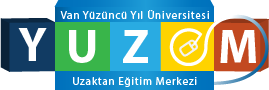 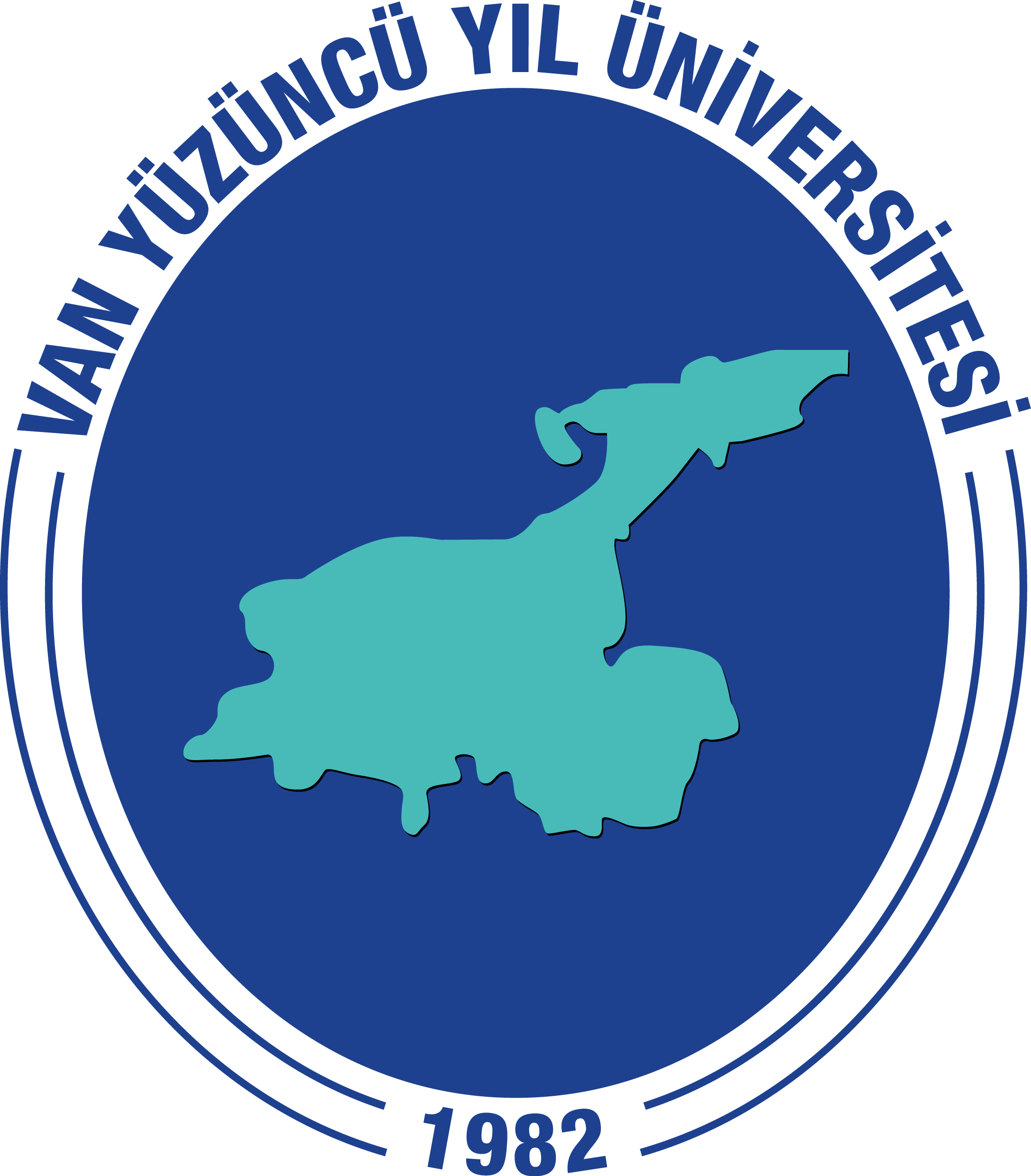 